崂应8040型 智能高精度综合标准仪本仪器集微压、表压、小流量、中流量、大流量校准于一体，校准精度高，便于携带，可满足大部分采样仪器的流量校准。可供环保、卫生、劳动、安监、军事、科研、教育等部门用于校准各种采样仪器多范围流量、压力。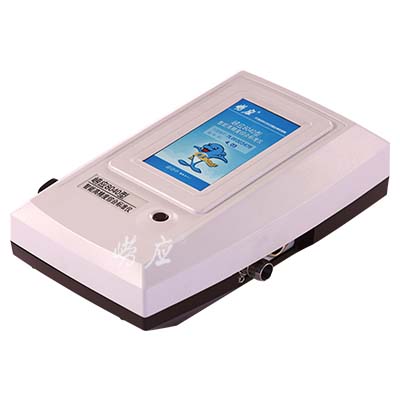 执行标准 HJ/T368-2007  标定总悬浮颗粒物采样器用的孔口流量计技术要求及检测方法JJG 640—2016 差压式流量计检定规程JJG 875-2005  数字压力计检定规程 主要特点 独特的崂应系统设计，可对烟尘采样器动压、静压进行校准一机多用，可完成小、中、大多量程流量测量，流量范围广直读流量，自动换算标况流量或者刻度下实流大气压可输入和测量，适用于低压环境使用外观采用L-Ergo设计，符合人体工程学原理，手持更舒适，可携带至现场进行快速紧急校准触摸式彩色显示屏，适用于高寒和野外地区，良好人机交互界面，让工作更轻松采样数据可存储、打印，轻松掌握实时数据专配国家计量部门检定证书，保证可靠的流量校准精度内置大容量锂电池，可便携使用流量范围广，多种状态下的流量可自动换算，且可显示累积体积标准仪可定制多种类型的转接嘴，方便与其他厂家生产的仪器进行对接校准内置电子标签，可与仪器出入库管理平台软件配合实现仪器智能化管理标准配置 主机       转接嘴       附件箱      压力发生器     锂电池   大流量孔口流量计   Φ90mm玻璃纤维滤膜  充电器 阻力模块   测温线 可选配置 热敏打印机＊说明：以上内容完全符合国家相关标准的要求，因产品升级或有图片与实机不符，请以实机为准, 本内容仅供参考。如果您的需求与其有所偏离，请致电服务热线：400-676-5892   或详细咨询区域销售代表，谢谢！